      Postal address: 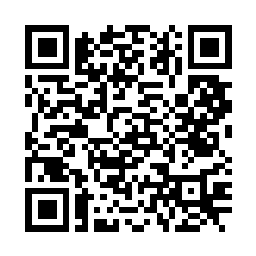 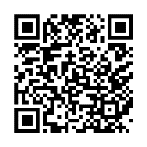 Christ the King House Trenchard Avenue, Thornaby.TS17 0EGT: 01642 750467Email: thornaby@rcdmidd.org.uk4th Sunday of the Year (B)					                                  January 28th, 2024                                                                                    SUNDAY MASS TIMES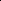 			Saturday	No 6.00pm Mass Saturday next, February 3rd.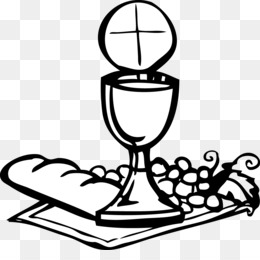 				Sunday		9.30am  Christ the King church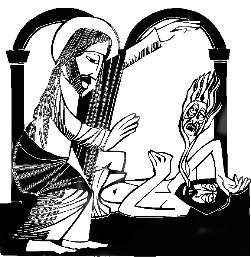 				Sunday		11.00am  St. Patrick’s churchWEEKDAY LITURGY TIME			         		Tuesday		No liturgy			         		Wednesday	No liturgy			      		Thursday		No liturgy                                         		Friday		No liturgyMASS INTENTIONS RECEIVED: Special Intention,  Mrs. Patricia Temple R.I.P., ANNIVERSARIES:  January 28th – February 3rd.Mary Hopkins,  John Spaight,  Cath Rigg,  Heather Pybus,  Daniel McCann (aged 5),  Louis James Simpson,                      Carol Wilkinson,  Michael Dixon, Dennis Devine,  Norman Chesser,  William Purvis,  Florence Speight, Mary Hudson,                              Michael Joseph Cavanagh,  Mary Hudson,  Eileen O'Neill,  Mary Battison, Nancy McGill,  James Crossen,  Patrick O'Leary,  Monsignor Liam Carson,  Joseph Brian Vernon,  Eileen Henderson,  Michael Coughlan,  Kevin Dea, Patrick Rafferty.PLEASE REMEMBER in your prayers all our sick and housebound brothers and sisters.The word this weekDeuteronomy 18:15–20 	The Lord raises up a prophet.Psalm 94 		‘O that today you would listen to his voice. Harden not your hearts.’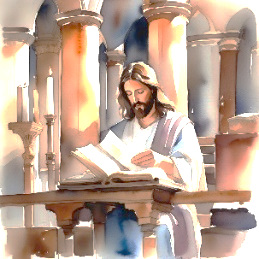 1 Corinthians 7:32–35 	Be free of anxieties.Mark 1:21–28 		Even the unclean spirits obey him.God has blessed us with many leaders who have brought God’s word to the people. Moses promised the Chosen People that God would raise up a prophet among them who would speak God’s words. St Paul was called by God to preach to Gentiles all over the known world.  Jesus spoke words with the power to drive out unclean spirits, astonishing the people in the synagogue with his authority.  Let us listen attentively to the living word of God and hear Jesus’ voice still speaking to us in our house of worship.AT MASS TODAY WE PRAY Eucharistic Prayer 4 with its own PrefaceWith our hearts open to the transforming power of God’s love, we stand around this holy table to offer our great prayer of thanks and praise.PLEASE PRAY FOR “Darcie-May”, a six-year-old pupil at Christ the King Primary school, who is in hospital in Newcastle with a very serious heart condition.  We also pray for her parents and family at this difficult time for all of them.RECENTLY DECEASED: Please remember in your prayers Mrs. Sheila Trainer, aged 90, from Thornaby, who died recently.  Her Funeral Service will take place at St. Patrick’s Church on Wednesday, February 7th, at 1.00pm.ALSO, Mrs. Patricia Temple, aged 89, from Thornaby who died recently.  Her Funeral Mass will take place at Christ the King church on Friday, February 9th, at 10.30am                                                                                                                       ALSO, Mrs. Gill Hough, aged 75, from Hutton Rudby (formerly a Teacher at Christ the King Primary School) who died recently.  Her Funeral Mass will take place at St. Joseph’s, Stokesley, February 13th, 10am.  May they rest in peace.TEA & SCONES SPECIAL AFTERNOON in Christ the King Parish Hall on Saturday, February 10th, 1.00pm – 4.00pm.  Also Bingo, Raffle and Entertainment.  Tickets now available £5 eachTHORNABY FOOD BANK: Collection for Thornaby Food Bank this weekend, January 27th/28th.  Items can be left in Church Porch, and all will get delivered to The Food Bank.CHRIST THE KING CHURCH CLEANING this Thursday, February 1st, at 10.00am.  All welcome.FR. BILL RYAN: Once again, I want to express my gratitude to Fr. Bill Ryan who has very kindly offered to come to Thornaby next Sunday, February 4th, to Celebrated Mass with you at 9.30am and 11.00am. {No Saturday 6pm Mass}THE CELEBRATION OF MASS ON SUNDAYS“As we come together on the 52/53 Sundays of each year, we are presented with the whole of the mystery of salvation: in Advent we hear of the expectation of the coming of the long-awaited Messiah; at Christmas we hear of the great events of his birth. In Lent we are called to renew our membership of Christ, first given in Baptism, and renewed at Easter, when we hear once more of his triumphant victory. Throughout the “Ordinary” Sundays of the year we walk with Christ in Galilee and Jerusalem: we stand on the hillsides, by the lake and in the homes and streets as he speaks to us; we learn who Christ is, so that we can declare him to be the Messiah, the One sent by God. And every time we hear the story, it is sealed by the sacramental gift of Christ himself – his Body and Blood given to the people who are his Body.”                                                                  {4/6 on the Sunday Mass leading to the Season of Lent}4th Sunday of the Year (B)                                                                                  January 28th, 2024	First reading			Deuteronomy 18:15-20 Moses said to the people: ‘The Lord your God will raise up for you a prophet like myself, from among yourselves, from your own brothers; to him you must listen. This is what you yourselves asked of the Lord your God at Horeb on the day of the Assembly. “Do not let me hear again” you said “the voice of the Lord my God, nor look any longer on this great fire, or I shall die”; and the Lord said to me, “All they have spoken is well said. I will raise up a prophet like yourself for them from their own brothers; I will put my words into his mouth and he shall tell them all I command him. The man who does not listen to my words that he speaks in my name, shall be held answerable to me for it. But the prophet who presumes to say in my name a thing I have not commanded him to say, or who speaks in the name of other gods, that prophet shall die.”’	Second reading   			1 Corinthians 7:32-35 I would like to see you free from all worry. An unmarried man can devote himself to the Lord’s affairs, all he need worry about is pleasing the Lord; but a married man has to bother about the world’s affairs and devote himself to pleasing his wife: he is torn two ways. In the same way an unmarried woman, like a young girl, can devote herself to the Lord’s affairs; all she need worry about is being holy in body and spirit. The married woman, on the other hand, has to worry about the world’s affairs and devote herself to pleasing her husband. I say this only to help you, not to put a halter round your necks, but simply to make sure that everything is as it should be, and that you give your undivided attention to the Lord..	Gospel AcclamationAlleluia, alleluia!The people that lived in darknesshas seen a great light;on those who dwell in the land and shadow of deatha light has dawned.Alleluia!Gospel Reading				Mark 1:21-28 Jesus and his disciples went as far as Capernaum, and as soon as the sabbath came he went to the synagogue and began to teach. And his teaching made a deep impression on them because, unlike the scribes, he taught them with authority.  In their synagogue just then there was a man possessed by an unclean spirit and it shouted, ‘What do you want with us, Jesus of Nazareth? Have you come to destroy us? I know who you are: the Holy One of God.’ But Jesus said sharply, ‘Be quiet! Come out of him!’ And the unclean spirit threw the man into convulsions and with a loud cry went out of him. The people were so astonished that they started asking each other what it all meant. ‘Here is a teaching that is new’ they said ‘and with authority behind it: he gives orders even to unclean spirits and they obey him.’ And his reputation rapidly spread everywhere, through all the surrounding Galilean countryside. 